ОП.04ПРОГРАММА УЧЕБНОЙ ДИСЦИПЛИНЫ ОП.04 БЕЗОПАСНОСТЬ ЖИЗНЕДЕЯТЕЛЬНОСТИ 2019 год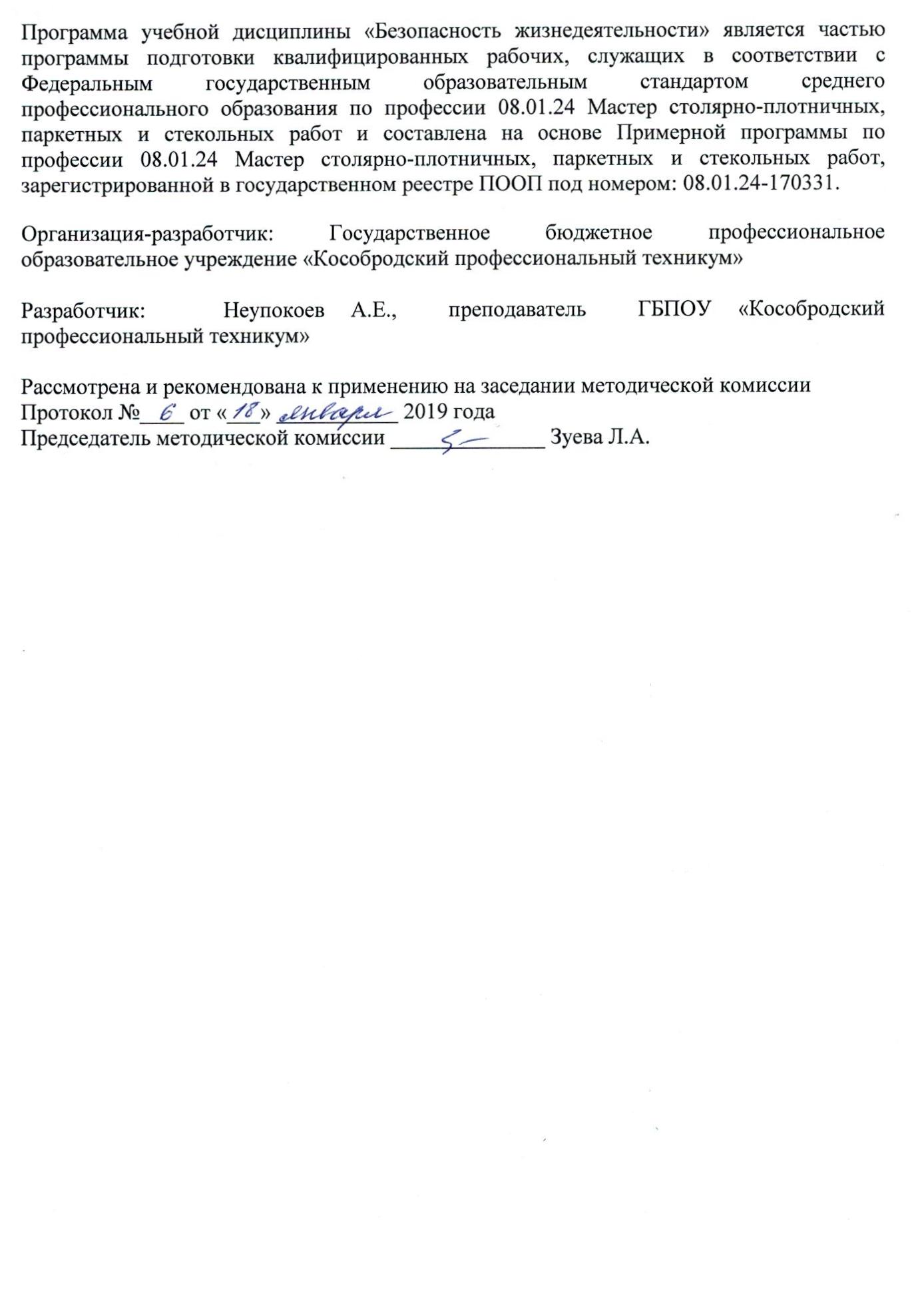 СОДЕРЖАНИЕ1. ОБЩАЯ ХАРАКТЕРИСТИКА ПРОГРАММЫ УЧЕБНОЙ ДИСЦИПЛИНЫБЕЗОПАСНОСТЬ ЖИЗНЕДЕЯТЕЛЬНОСТИ1.1. Область применения  рабочей программы Рабочая программа учебной дисциплины является частью  основной профессиональной образовательной программы в соответствии с ФГОС СПО по профессии 08.01.24 Мастер столярно-плотничных, паркетных и стекольных работ.1.2. Место дисциплины в структуре основной профессиональной образовательной программы: дисциплина входит в общепрофессиональный цикл. Учебная дисциплина «Безопасность жизнедеятельности» наряду с учебными дисциплинами общепрофессионального цикла обеспечивает формирование общих и профессиональных компетенций для дальнейшего освоения профессиональных модулей.  1.3. Цель и планируемые результаты освоения учебной дисциплины2. СТРУКТУРА И СОДЕРЖАНИЕ УЧЕБНОЙ ДИСЦИПЛИНЫ2.1. Объем учебной дисциплины и виды учебной работы2.2. Тематический план и содержание учебной дисциплины  3. УСЛОВИЯ РЕАЛИЗАЦИИ ПРОГРАММЫ УЧЕБНОЙ ДИСЦИПЛИНЫ3.1. Для реализации программы учебной дисциплины предусмотрены следующие специальные помещения:Кабинет «Безопасности жизнедеятельности»,оснащенный оборудованием:  посадочные места по количеству обучающихся;рабочее место преподавателя;комплект учебно-наглядных пособий по основам безопасности жизнедеятельности и безопасности жизнедеятельности;раздаточный материал по гражданской обороне;кроссворды, ребусы, головоломки по дисциплине;плакаты и печатные наглядные пособия по дисциплине;карточки индивидуального опроса обучающихся по дисциплине;тесты по разделам «Безопасность жизнедеятельности»;контрольные таблицы для проверки качества усвоения знаний;нормативно-правовые источники;макет автомата Калашникова;противогазы;винтовки пневматические,                                          Информационное обеспечение реализации программыПечатные издания1.Косолапова Н.В. Безопасность жизнедеятельности:учебник для студ. учреждений сред. проф. образования. – М.: Издательский центр «Академия», 2018.2.Безопасность жизнедеятельности: учебник / В. Ю. Микрюков. – 8-е изд., стер. – М.:  КРОКУС, 2016. – 288 с. – (Среднее профессиональное образование).Дополнительные источникиКонституция Российской Федерации;Федеральный Закон «Об обороне»;Федеральный Закон «О воинской обязанности и военной службе»;Федеральный Закон «О гражданской обороне»;Федеральный Закон «О защите населения и территорий от ЧС природного и техногенного характера»;Федеральный Закон  «О пожарной безопасности»;Федеральный Закон «О противодействии терроризму»;Федеральный Закон «О безопасности»;Постановление Правительства РФ «Об обязательном обучении населения».4. Контроль и оценка результатов освоения УЧЕБНОЙ ДИСЦИПЛИНЫстр.ПАСПОРТ РАБОЧЕЙ  ПРОГРАММЫ УЧЕБНОЙ ДИСЦИПЛИНЫ4СТРУКТУРА и содержание УЧЕБНОЙ ДИСЦИПЛИНЫ6условия реализации  учебной дисциплины9Контроль и оценка результатов Освоения учебной дисциплины10Код ПК, ОКУменияЗнанияПК 1.1ПК 2.1ПК 3.1ПК 4.1предпринимать профилактические меры для снижения уровня опасностей различного вида и их последствий в профессиональной деятельности и в быту;применять первичные средства пожаротушения;оказывать первую помощь пострадавшимосновные виды потенциальных опасностей и их последствия в профессиональной деятельности и в быту, принципы снижения вероятности их реализации;меры пожарной безопасности и правила безопасного поведения при пожарах;порядок и правила оказания первой помощи пострадавшимОК 06описывать значимость своей профессии;применять профессиональные знания в ходе исполнения обязанностей военной службы на воинских должностях в соответствии с полученной профессией;владеть способами бесконфликтного общения и саморегуляции в повседневной деятельности и экстремальных условиях военной службы;оказывать первую помощь пострадавшимсущность гражданско-патриотической позиции, общечеловеческих ценностей; значимость профессиональной деятельности по профессии;основы военной службы и обороны государства;область применения получаемых профессиональных знаний при исполнении обязанностей военной службы;организацию и порядок призыва граждан на военную службу и поступления на неё в добровольном порядке;основные виды вооружения, военной техники и специального снаряжения, состоящих на вооружении (оснащении) воинских подразделений, в которых имеются военно-учётные специальности, родственные профессиям СПО;порядок и правила оказания первой помощи пострадавшимОК 07соблюдать нормы экологической безопасности; определять направления ресурсосбережения в рамках профессиональной деятельности по профессии;организовывать и проводить мероприятия по защите работающих и населения от негативных воздействий чрезвычайных ситуаций;предпринимать профилактические меры для снижения уровня опасностей различного вида и их последствий в профессиональной деятельности и в быту;использовать средства индивидуальной и коллективной защиты от оружия массового поражения;применять первичные средства пожаротушения;оказывать первую помощь пострадавшимправила экологической безопасности при ведении профессиональной деятельности; основные ресурсы, задействованные в профессиональной деятельности; пути обеспечения ресурсосбережения;принципы обеспечения устойчивости объектов экономики, прогнозирования развития событий и оценки последствий при техногенных чрезвычайных ситуациях и стихийных явлениях, в том числе в условиях противодействия терроризму как серьёзной угрозе национальной безопасности России;основные виды потенциальных опасностей и их последствия в профессиональной деятельности и в быту;принципы снижения вероятности их реализации;задачи и основные мероприятия гражданской обороны;способы защиты населения от оружия массового поражения;меры пожарной безопасности и правила безопасного поведения при пожарах;порядок и правила оказания первой помощи пострадавшимВиды учебной работыОбъём часовОбъем образовательной нагрузки36в том числе: в том числе: теоретическое обучение6лабораторно-практические занятия26Самостоятельная работа-Консультации2Промежуточная аттестация                                                                                           2Промежуточная аттестация                                                                                           2Наименование разделов и темСодержание учебного материала и формы организации деятельности обучающихсяСодержание учебного материала и формы организации деятельности обучающихсяОбъем часовКоды компетенций, формированию которых способствует элемент программы12234Раздел I.Гражданская оборона и защита при чрезвычайных ситуациях10Тема 1.Единая государственная система предупреждения и ликвидации чрезвычайных ситуацийСодержание Содержание 2Тема 1.Единая государственная система предупреждения и ликвидации чрезвычайных ситуаций1-2.Единая государственная система предупреждения и ликвидации чрезвычайных ситуаций2ОК 06, ОК 07,ПК 1.1, ПК 2.1,ПК 3.1, ПК 4.1Тема 2.Гражданская оборонаСодержание Содержание 5Тема 2.Гражданская оборона1.Организация гражданской обороны. Оружие массового поражения и защита от него. 1ОК 06, ОК 07,   ПК 1.1, ПК 2.1, ПК 3.1, ПК 4.1Тема 2.Гражданская оборонаПрактические занятия:Практические занятия:ОК 06, ОК 07,   ПК 1.1, ПК 2.1, ПК 3.1, ПК 4.1Тема 2.Гражданская оборона2.Правила поведения и действия людей в зонах радиоактивного, химического заражения и в очаге биологического поражения1ОК 06, ОК 07,   ПК 1.1, ПК 2.1, ПК 3.1, ПК 4.13.Подбор шлем-маски противогаза. Надевание противогаза1ОК 07, ПК 1.1,ПК 2.1, ПК 3.1, ПК 4.14-5. Эвакуация из здания техникума2  ПК 1.1, ПК 2.1, ПК 3.1, ПК 4.1Тема 3. Защита населения и территорий при чрезвычайных ситуацияхПрактические занятия:Практические занятия:3Тема 3. Защита населения и территорий при чрезвычайных ситуациях1.Стихийные бедствия. Защита при авариях (катастрофах) на транспорте. 1ОК 07, ПК 1.1, ПК 2.1, ПК 3.1, ПК 4.1Тема 3. Защита населения и территорий при чрезвычайных ситуациях2.Защита при авариях (катастрофах) на производственных объектах1ОК 07, ПК 1.1, ПК 2.1, ПК 3.1, ПК 4.1Тема 3. Защита населения и территорий при чрезвычайных ситуациях3.Использование первичных средств пожаротушения1ОК 07, ПК 1.1, ПК 2.1, ПК 3.1, ПК 4.1Раздел II. Основы военной службы22Тема 1.Вооруженные Силы Российской Федерации на современном этапеСодержание Содержание 6Тема 1.Вооруженные Силы Российской Федерации на современном этапе1.Состав и организационная структура Вооруженных Сил Российской Федерации.1ОК 06, ПК 1.1, ПК 2.1, ПК 3.1, ПК 4.1Тема 1.Вооруженные Силы Российской Федерации на современном этапеПрактические занятия:Практические занятия:ОК 06, ПК 1.1, ПК 2.1, ПК 3.1, ПК 4.1Тема 1.Вооруженные Силы Российской Федерации на современном этапе2. Система руководства и управления Вооруженными Силами Российской Федерации1ОК 06, ПК 1.1, ПК 2.1, ПК 3.1, ПК 4.1Тема 1.Вооруженные Силы Российской Федерации на современном этапе3.Виды Вооруженных Сил Российской Федерации и рода войск. 1ПК 1.1, ПК 2.1, ПК 3.1, ПК 4.1Тема 1.Вооруженные Силы Российской Федерации на современном этапе4.Воинская обязанность и комплектование Вооруженных Сил Российской Федерации личным составом1ОК 06, ПК 1.1, ПК 2.1, ПК 3.1, ПК 4.1Тема 1.Вооруженные Силы Российской Федерации на современном этапе5.Определение воинских званий и знаков различия1ПК 1.1, ПК 2.1, ПК 3.1, ПК 4.1Тема 1.Вооруженные Силы Российской Федерации на современном этапе6.Порядок прохождения военной службы1ОК 06, ПК 1.1, ПК 2.1, ПК 3.1, ПК 4.1Тема 2. Уставы Вооруженных Сил Российской ФедерацииСодержание Содержание 6Тема 2. Уставы Вооруженных Сил Российской Федерации1.Военная присяга1ОК 06, ПК 1.1, ПК 2.1, ПК 3.1, ПК 4.1Тема 2. Уставы Вооруженных Сил Российской ФедерацииПрактические занятия:Практические занятия:ОК 06, ПК 1.1, ПК 2.1, ПК 3.1, ПК 4.1Тема 2. Уставы Вооруженных Сил Российской Федерации2.Боевое Знамя воинской части1ОК 06, ПК 1.1, ПК 2.1, ПК 3.1, ПК 4.1Тема 2. Уставы Вооруженных Сил Российской Федерации3.Военнослужащие и взаимоотношения между ними. Внутренний порядок, размещение и быт военнослужащих1ОК 06, ПК 1.1, ПК 2.1, ПК 3.1, ПК 4.1Тема 2. Уставы Вооруженных Сил Российской Федерации4.Суточный наряд роты1ОК 06, ПК 1.1, ПК 2.1, ПК 3.1, ПК 4.1Тема 2. Уставы Вооруженных Сил Российской Федерации5.Воинская дисциплина1ОК 06, ПК 1.1, ПК 2.1, ПК 3.1, ПК 4.1Тема 2. Уставы Вооруженных Сил Российской Федерации6.Караульная служба. Обязанности и действия часового1ОК 06, ПК 1.1, ПК 2.1, ПК 3.1, ПК 4.1Тема 3.Строевая подготовкаСодержание Содержание 4Тема 3.Строевая подготовка1.Строи и управление ими1ОК 06, ПК 1.1, ПК 2.1, ПК 3.1, ПК 4.1Тема 3.Строевая подготовкаПрактические занятия:Практические занятия:ОК 06, ПК 1.1, ПК 2.1, ПК 3.1, ПК 4.1Тема 3.Строевая подготовка2.Строевые приемы и движение без оружия. Выполнение воинского приветствия, выход и возвращение в строй, подход к начальнику и отход от него1ОК 06, ПК 1.1, ПК 2.1, ПК 3.1, ПК 4.1Тема 3.Строевая подготовка3.Строи отделения1ОК 06, ПК 1.1, ПК 2.1, ПК 3.1, ПК 4.1Тема 3.Строевая подготовка4.Освоение методик проведения строевой подготовки1ОК 06, ПК 1.1, ПК 2.1, ПК 3.1, ПК 4.1Тема 4.Огневая подготовкаПрактические занятия:Практические занятия:2Тема 4.Огневая подготовка1.Материальная часть автомата Калашникова.Разборка и сборка автомата1ОК 06, ПК 1.1, ПК 2.1, ПК 3.1, ПК 4.1Тема 4.Огневая подготовка2.Подготовка автомата к стрельбе. Ведение огня из автомата1ОК 06, ПК 1.1, ПК 2.1, ПК 3.1, ПК 4.1Тема 5. Методико-санитарная подготовка. Первая (доврачебная) помощьПрактические занятия:Практические занятия:4Тема 5. Методико-санитарная подготовка. Первая (доврачебная) помощь1.Ранения. Ушибы, переломы, вывихи, растяжения связок и синдром длительного сдавливания1ПК 1.1, ПК 2.1, ПК 3.1, ПК 4.1Тема 5. Методико-санитарная подготовка. Первая (доврачебная) помощь2.Ожоги. Поражение электрическим током. Утопление1ПК 1.1, ПК 2.1, ПК 3.1, ПК 4.1Тема 5. Методико-санитарная подготовка. Первая (доврачебная) помощь3.Перегревание, переохлаждение организма, обморожение и общее замерзание. Отравления1ПК 1.1, ПК 2.1, ПК 3.1, ПК 4.1Тема 5. Методико-санитарная подготовка. Первая (доврачебная) помощь4.Клиническая смерть1ПК 1.1, ПК 2.1, ПК 3.1, ПК 4.1Консультации2Промежуточная аттестация2Всего:Всего:36Результаты обученияКритерии оценкиМетоды оценкиУмения: Организовывать и проводить мероприятия по защите работающих и населения от негативных воздействий чрезвычайных ситуаций;Владение способами организации и проведения мероприятий по защите работающих и населения от негативных воздействий чрезвычайных ситуаций;Оценка результатов выполнения практической работы Оценка результатов выполнения самостоятельной работыПредпринимать профилактические меры для снижения уровня опасностей различного вида и их последствий в профессиональной деятельности и в быту;Умение предпринимать профилактические меры для снижения уровня опасностей различного вида и их последствий в профессиональной деятельности и быту;Оценка результатов выполнения практической работы Оценка результатов выполнения самостоятельной работыИспользовать средства индивидуальной и коллективной защиты от оружия массового поражения;Использование средства индивидуальной и коллективной защиты;Оценка результатов выполнения практической работы Оценка результатов выполнения самостоятельной работыПрименять первичные средства пожаротушения;Владение первичными средства пожаротушения;Оценка результатов выполнения практической работы Оценка результатов выполнения самостоятельной работыПрименять профессиональные знания в ходе исполнения обязанностей военной службы на воинских должностях в соответствии с полученной профессией;Применение профессиональных знаний в ходе исполнения обязанностей военной службы на воинских должностях в соответствии с полученной профессией;Оценка результатов выполнения практической работы Оценка результатов выполнения самостоятельной работыВладеть способами бесконфликтного общения и саморегуляции в повседневной деятельности и экстремальных условиях военной жизни;Владение способами бесконфликтного общения и саморегуляции в повседневной деятельности и экстремальных условиях военной службы;Оценка результатов выполнения практической работы Оценка результатов выполнения самостоятельной работыОказывать первую помощь пострадавшимОказание первой помощи пострадавшимОценка результатов выполнения практической работы Оценка результатов выполнения самостоятельной работыЗнания:Принципы обеспечения устойчивости объектов экономики, прогнозирования развития событий и оценки последствий при техногенных чрезвычайных ситуациях и стихийных явлениях, в том числе в условиях противодействия терроризму как серьёзной угрозе национальной безопасности России;Перечисление принципов обеспечения устойчивости объектов экономики;ТестированиеОценка за устный индивидуальный опросОценка результатов выполнения практической работыОсновные виды потенциальных опасностей и их последствия в профессиональной деятельности и в быту, принципы снижения вероятности их реализации;Перечисление опасностей,встречающихся в профессиональной деятельности;ТестированиеОценка за устный индивидуальный опросОценка результатов выполнения практической работыОсновы военной службы и обороны государства;Перечисление воинских званий и знаков различия;ТестированиеОценка за устный индивидуальный опросОценка результатов выполнения практической работыОсновы военной службы и обороны государства;Представление о боевых традициях Вооруженных Сил России и символах воинской чести;ТестированиеОценка за устный индивидуальный опросОценка результатов выполнения практической работыЗадачи и основные мероприятия гражданской обороны;Перечисление задач стоящих перед Гражданской обороной России;ТестированиеОценка за устный индивидуальный опросОценка результатов выполнения практической работыЗадачи и основные мероприятия гражданской обороны;Перечисление основных мероприятий ГО;ТестированиеОценка за устный индивидуальный опросОценка результатов выполнения практической работыСпособы защиты населения от оружия массового поражения;Перечисление основных способов защиты;ТестированиеОценка за устный индивидуальный опросОценка результатов выполнения практической работыМеры пожарной безопасности и  правила безопасного поведения при пожарах;Перечисление нормативно-правовых актов РФ по вопросам пожарной безопасности;ТестированиеОценка за устный индивидуальный опросОценка результатов выполнения практической работыМеры пожарной безопасности и  правила безопасного поведения при пожарах;Перечисление обязанностей и действий при пожаре;ТестированиеОценка за устный индивидуальный опросОценка результатов выполнения практической работыОрганизацию и порядок призыва граждан на военную службу и поступления на неё в добровольном порядке;Перечисление законов и других нормативно-правовых актов РФ по вопросам организации и порядку призыва граждан на военную службу;ТестированиеОценка за устный индивидуальный опросОценка результатов выполнения практической работыОсновные виды вооружения, военной техники и специального снаряжения, состоящих на вооружении (оснащении) воинских подразделений, в которых имеются военно-учётные специальности, родственные профессиям СПО;Представление об основных видах вооружения, военной техники и специального снаряжения, состоящих на вооружении воинских подразделений;ТестированиеОценка за устный индивидуальный опросОценка результатов выполнения практической работыОбласть применения получаемых профессиональных знаний при исполнении обязанностей военной службы;Представление об области применения получаемых профессиональных знаний при исполнении обязанностей военной службы;ТестированиеОценка за устный индивидуальный опросОценка результатов выполнения практической работыПорядок и правила оказания первой помощи пострадавшимПредставление о порядке  наложения повязок и этапах оказания первой помощи